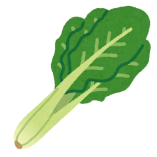 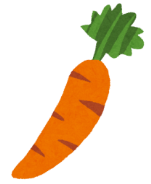 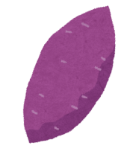 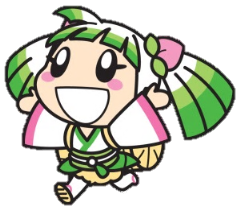 応募作品● 指定野菜を使用し、１食分の材料費が５００円以内の作品であること。● 広く一般の方でも調理可能で手軽な作品であること。● 未発表のオリジナル作品であること。応募方法裏面の応募用紙に必要事項を記入し、ＪＡ愛知北各支店窓口へご持参いただくか、メール又はFAXでお送りください。（応募用紙はＪＡ愛知北ＨＰからもダウンロードすることもできます。）審査一次審査　書類選考　９月下旬　・応募作品の中から優秀作品４点を選出。選出された方は試食審査に参加していただきます。・書類審査を通過した方にのみ、ご連絡いたします。（１０月中旬ごろを予定）・書類審査を通過しても、試食審査に参加できない場合、賞は無効となります。二次審査　調理・試食審査　１２月１日（土）ジェイエイ愛知北協同（株）　及び　すいとぴあ江南にて開催・午前にジェイエイ愛知北協同（株）にて調理審査を、午後からすいとぴあ江南で行われる「ＪＡ愛知北２５周年記念イベント」において試食審査を行い、賞を決定します。・試食審査では審査員＋抽選で選ばれた来場者の約３０人分を調理していただく予定です。・グループ応募の方は、代表で２名の方に調理をしていただきます。その他応募書類は返却いたしません。　応募作品のいっさいの権利は主催者に帰属します。個人情報は本コンテスト以外の目的では使用しません。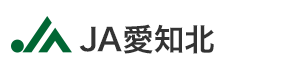 